Чемпионмен кездесу2022 – 2023 оқу жылының 27 қаңтар күні мектеп спорт залында «АРЛАН» ұлдар клубы «Салауатты өмір салтын қалыптастыра отырып, оқушыларды зиянды заттардын аулақ болуға, спорттқа қызығушылығын арттыруға тәрбиелеу және құқықбұзушылық пен келеңсіз жағдайлардың алдын – алу және болдырмау» мақсатында аралас «жекпе – жектен спорт шебері, Грэпплинг спортынан халықаралық дәрежедегі спорт шебері, Naiza лигасының 66 кг салмақ дәрежесіндегі тұңғыш чемпионы Орынбай Райымбекпен кездесу өткізілді.Оқушылар чемпионға сұрақтарын қойып, жауаптарын алды. Кездесу барысында спортшы өз шеберлігімен бөлісті.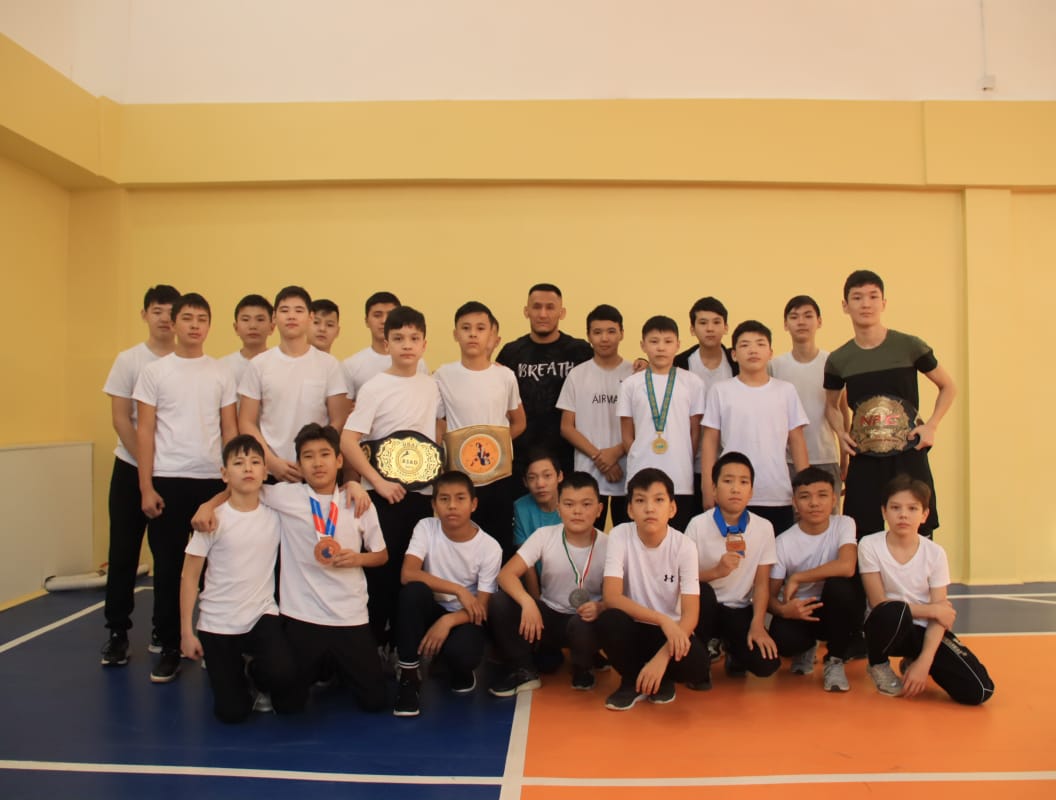 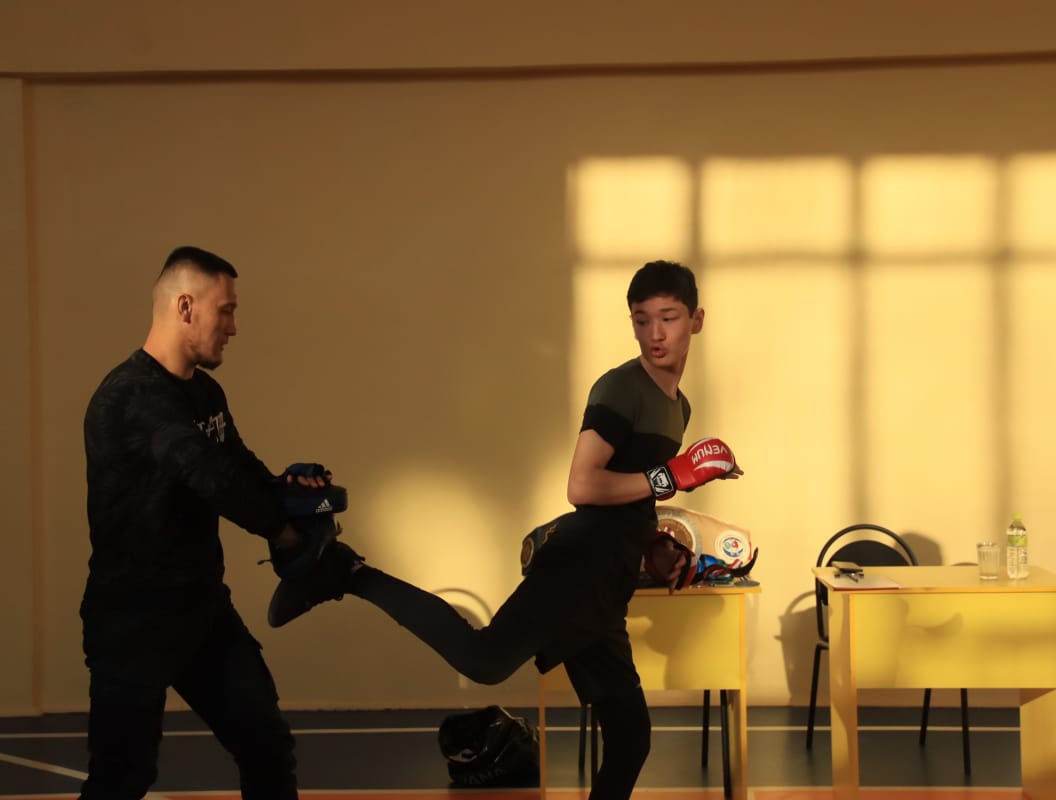 